미국이 경제 성장을 바탕으로 외교안보 리더의 역할을 회복할 것인가? 더 나아가 2008년 금융위기 이후 훼손된 미국 모델과 시스템의 세계적 확산으로 이어질 것인가?아산정책연구원(원장 함재봉, www.asaninst.org)은 24일 오전 11시 연구원에서 미국의  영향력 회복에 관한 연구보고서 `팍스 아메리카나 3.0 (Pax Americana 3.0)`의 출간 간담회를 개최한다.보고서는 에너지, 제조업, 연구와 교육 시스템, 노동 시장, 창업과 혁신 생태계, 인구와 이민, 금융, 거버넌스 분야의 미국 성장세와 경쟁력을 평가하고, 미국 경쟁력이 한국 경제와 사회에 주는 교훈을 도출한다.간담회는 함 원장 인사말을 시작으로 집필진들의 발표와 질의응답 순으로 구성된다.*팍스 아메리카나(Pax Americana)는 미국의 정치∙경제적 영향력 아래 세계의 평화와 질서가 유지됐다는 의미의 용어다.*오찬 준비를 위해 행사 취재 및 참석을 원하는 분은 홍보실(전화:02-3701-7377)로 17일(수) 오후 4시까지 신청해 주시기 바랍니다.*[참고 자료1] 행사 개요*[참고 자료2] `Pax Americana 3.0` 집필진 및 목차행사 개요1.  일    시: 2015년 2월 24일 (화) 11:00 ~ 13:302.  장    소: 아산정책연구원 2층 회의실3.  주    제: 팍스 아메리카나 3.0 (Pax Americana 3.0)`Pax Americana 3.0` 목차 및 집필진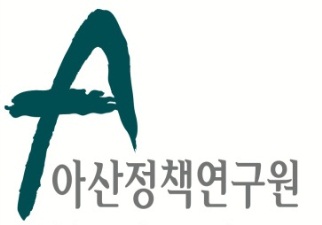 보 도 자 료  Press Release보 도 자 료  Press Release2015년 2월 16일배포 후 바로 보도 가능합니다.총 3장담당: 홍보실 한인석 전문원전화: 02-3701-7377이메일: communications@asaninst.org아산정책연구원 (원장 함재봉, www.asaninst.org)은 객관적이면서 수준 높은 공공정책 연구를 수행하는 독립적인 연구기관입니다. 한반도, 동아시아, 그리고 지구촌의 현안에 대한 깊이 있는 정책 대안을 제시하고, 국민과 정책결정자들이 합리적이고 공공의 복리를 극대화시킬 수 있는 정책을 선택하도록 돕는 싱크탱크의 역할을 지향합니다. 2008년 설립 이후 국내외 학술교류, 아산플래넘, 아산핵포럼과 같은 대규모 국제회의 개최, 《China’s Foreign Policy》, 《Japan in Crisis》, 《출구가 없다》, 《14호 수용소 탈출》, 《고아원 원장의 아들》《선거연구 시리즈 1,2,3》연구 서적 출간 등의 활발한 연구활동을 하고 있으며, 2014년 펜실베니아대 주관의 세계싱크탱크 랭킹 지역부문에서는  6위를 차지하였고, ‘세계 최고 국제회의’ 부문에도 국내 싱크탱크로는 유일하게 선정되었습니다.참고 자료111:00인사말 (함재봉 원장님)인사말 (함재봉 원장님)11:00~12:30집필진 발표 및 질의 응답집필진 발표 및 질의 응답11:00~12:30집필진발표- 연구원 집필진(5):최강 부원장, 모종린 선임연구위원,최현정, 고명현, 제임스 김 연구위원- 외부 집필진(1):오정근 교수11:00~12:30질의응답질의 응답(30분 내외)12:30오찬오찬13:30종료종료참고 자료2Pax Americana 3.0 목차 Pax Americana 3.0 목차 서문미국 힘의 원천-창조적 파괴 (함재봉)1장경기 회복의 직접 요인 회복의 출발점-셰일가스 혁명 (최현정)부활하는 미국 제조업 (고명현)금융 산업과 벤처캐피털 (오정근)‘양적 완화’의 경제학 (오정근)‘케인지언 외길’추구한 대통령들 (James Kim)2장성장의 저변 하이테크 다시 장악한 미국 (오정근+모종린)미국 경제의 최고 자산 - 인구 (모종린)혁신 이끄는 엔진 - 명문대 (고명현)3장안보에 미칠 영향 ‘미국판’ 경제∙군사 병진 정책 (최강)